Factsheet | Neerslaglenzen en begreppelingMogelijke situaties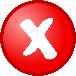 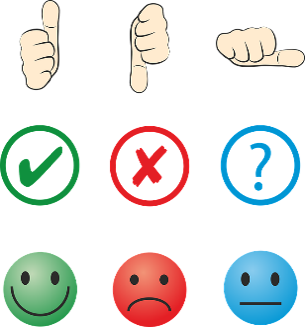 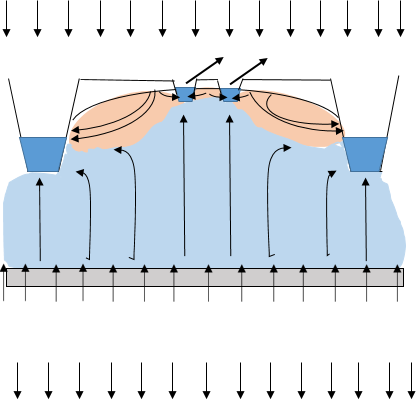 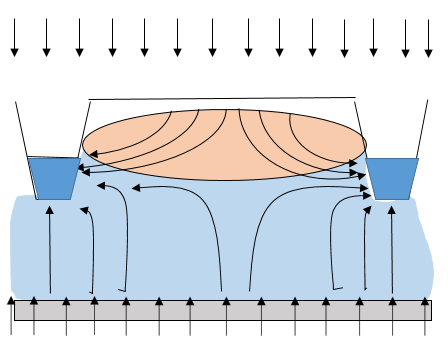 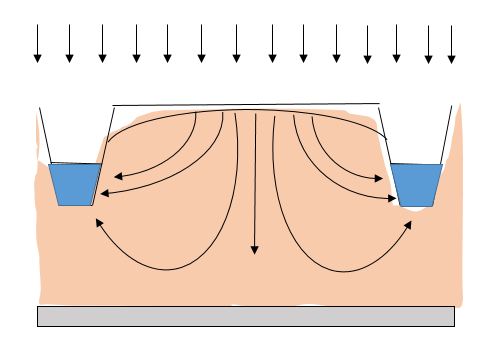 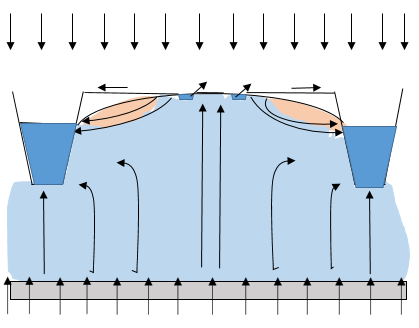 Corine Geujen, Hydroloog Natuurmonumenten. 3 april 2018